Boucher traiteur Expérimenté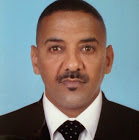 EL HOUCEN TIJNIJ Expériences De Métier :   25 AnsAdresse : Lot Sekkala  N° 1004 Essaouira / MarocTel :          07 62 93 91 88Email :     Canadth@Gmail.ComSujet :       «   Je Suis Boucher Expérimenté Avec 25 Ans D’expériences Dans La Boucherie, Je Fais La Découpe Française Et Les Rendements Et La Gestion Des Stocks. »FORMATION1998                                             Qualification Avant Bac1993                                             Mècanique – Auto / Cqp1991                                             Pècheur MaritimesEXPERIENCES25/11/2015         01/06/2016                                     Ste .Essaouira Viande Sarl     Boucher 05/2015  / 11/2015                                                     Marrakech Viande Bio                                                                             15/2010- 02/2011                                                         Matravia Viandy    Boucher  6 / 2010                                                                      Aswak Assalam   Boucher                                                                        Grande Distribution (Super Marcher)                                                                                                                                                                                                 Boucherie & VolailleLOISIRS ET CHAMPS D’INTÉRÊT05 / 1990     8 / 2009                                                  Battoire Abattage   Boucher Abatteur                 Battoire AbattageInternetExcelWord